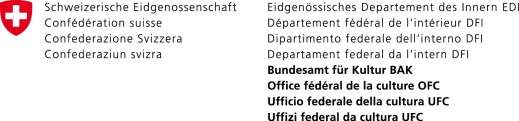 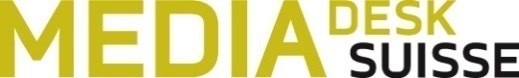 Mesures compensatoires MEDIA – Développement de catalogues de projetsAttestation de révision des comptesVersion: 1.5Date: 30.01.2024---------------------------------------------------------------------------------------------------------------------------Attestation du réviseurNous certifions que les dépenses suisses d’un montant total de CHF       (dont CHF       de dépenses imputables, encourues durant la période éligible du       au      ) sont bien en lien direct avec l’exécution de l’initiative soutenue       (nom de l‘initiative, « Slate Société Année ») et ont été dûment inscrites dans les comptes annuels de la société      .Le catalogue est composé des projets suivants :       (nommer les films)Nous attestons figurer au registre de l’Autorité fédérale de surveillance en matière de révision (ASR). Nom du réviseur :Société :N° ASR :Date et lieu :Timbre et signature :